Программа тренинга
«Финансовая поддержка»Дата проведения: 08.10.2019г. Место проведения: Чукотский АО, г. Певек, ул. Обручева, д. 29.Тренер: заместитель директора НО «Фонд развития Чукотки» Гурина Мария Николаевна, e-mail gurinamn@fond87.ru, тел.раб. (42722) 6-93-29, тел.сот. +7 924-665-7320.Время проведения: с 14-00.Дата	Тема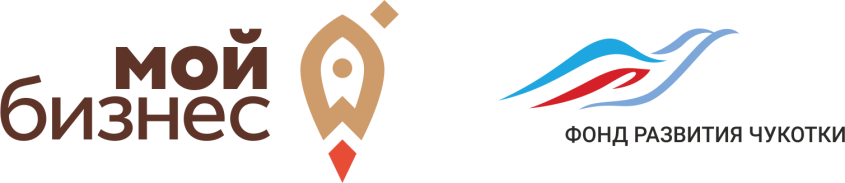 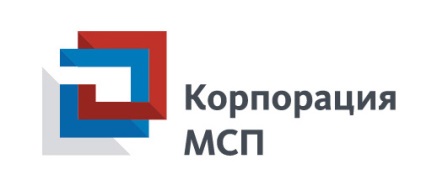 08.10.2019г. Открытие тренинга. Приветственное слово08.10.2019г.Знакомство участников08.10.2019г.Определение правил работы в группе и ожиданий участников тренинга08.10.2019г.Что такое финансовая поддержка субъектов МСП?08.10.2019г.Существующая финансовая инфраструктура поддержки субъектов МСП и виды финансовой поддержки субъектов МСП в регионе08.10.2019г.Разбор практических ситуаций: вопросы-ответы